ElementNominal LifecycleReplacement Criteria SpecificationKitchenKitchen replaced every 20 yearsEnd of life cycle approximately 20 yearsUneconomical to repairDoes not provide adequate storage Poor or unsafe design/layout Removal of pantry/cupboard (if required, option offered to tenant)Tenant’s choice kitchen doors, handles, worktop and kitchen designed around tenants white goods. Sufficient 600mm deep cupboard units plus one drawer pack  to meet the needs of the household.Stainless steel inset sink and lever taps.(Supported Housing - Including TMV.)Gas and electrical cooker points (where gas is available).Tenant’s choice anti-slip vinyl sheet floor covering.Tenant’s choice tiling, 3-tile high splash back over worktop and fully tiled behind cooker space. Electrical extractor fan and fluorescent light.Up to 4 sockets to suit new kitchen layout. Separate supply to boiler if required.Wallpaper and other finishes removed. Plaster repairs if required. Decoration to walls with matt emulsion in choice of four colours.Decoration to ceiling with matt emulsion in white.New pipework boxing including accessible box under combination boiler (where required)ElementNominal LifecycleReplacement Criteria SpecificationBathroomBathroom Replaced every 30 yearsEnd of life cycle 30 yearsUneconomical to repairPoor or unsafe design/layoutPartition wall removed between bath and WC (if required option offered to tenant)New bath, toilet, lever taps and WHB (Supported Housing - Including TMV.)Over bath electrical shower with shower curtain & rail.Tenant’s choice full tiling to 2 walls around bath and splash-back to wash hand basin.  Electrical extractor fan, trickle with humidistat boost.Light fitting – IP Rated.Tenant’s choice anti-slip vinyl sheet floor covering. Wallpaper and other finishes removed. Plaster repairs if required. Decoration to walls with matt emulsion in choice of four colours.Decoration to ceiling with matt vinyl emulsion in whiteLevel Access Shower may be offered with Occupational Therapist’s written referral.ElementNominal LifecycleReplacement Criteria SpecificationWindows & DoorsWindows every 30 yearsExternal doors, front and rear, every 30 years30 years oldPoor or unsecure designSingle glazing replaced at end of life cycle. UPVC window frames with double glazed unitsTenant’s choice Secure-by-Design composite external doors. Heating InstallationBoiler replaced every 15 years. * Lifecycle currently under consideration.Radiators and pipework replaced every 30 years.      * Lifecycle currently under consideration.ASHP’s replaced every 20 years * Lifecycle currently under consideration.PV replaced every 30 years* Lifecycle currently under consideration.End of life cycle *30 years for system*15 years gas boiler  Heating system must be controllable Non gas areas consider renewable heating in place of solid fuel and oil boilers.Gas fires removed where possible. Not replaced. A new condensing boiler (Class A) – in on-gas areas. Renewable Technology considered for off-gasWall-mounted programmable room thermostats New radiators with thermostatic radiator valves with trunking to all pipework.Powerflush, Fernox & Magna-clean where required. Water softener in hard water area.Selection of wood effect or marble effect surrounds following removal of gas fire. Electric feature fire with adjacent electricity supply (one surround per property)Topping up of loft insulation (where required)ElementNominal LifecycleReplacement Criteria SpecificationElectrical Installation(Partial or Full)Replaced every 30 years      * Lifecycle currently under consideration.Consumer unit every 30 years * Lifecycle currently under consideration.Replaced as required from information provided in 5 year Periodic Inspection.Failing circuit and component testing – then partial re-wire assessment.Upgraded when new kitchens or bathrooms are fitted.Full rewire will mean the removal of all the old electrical cable. Partial will retain the cableNew consumer unit to current standards. Double Pole isolator if requiredLounge up to 4 double socketsKitchen up to 4 double socketsDining room up to 2 double socketsBedrooms (all) up to 2 double socketHall and stairs 2 double socketsHeat/Smoke Detectors hard wired with battery backup (as required). Interconnected.CO detectors battery (where required)External door light front & rear if specifiedExtractor fans in bathroom and kitchenRoofBased on stock condition surveyBased on stock condition survey or high maintenance costs.To match existing or modern equivalent.Flat roof – Modern roof covering with minimum 30 year life (felt replacement)Chimney Based on stock condition surveyBased on stock condition surveyPatch repair Rebuild  (only where necessary) Demolish if possible & not requiredRoof line and rain water goodsBased on stock condition surveyBased on stock condition survey.Poor condition (asbestos) / water ingress.PVC – FSG – cap and cover (conservation areas flagged) PVC – RWG, Eaves guard fittedElementNominal LifecycleReplacement Criteria SpecificationStructural Based on stock condition surveyBased on condition surveyDependent on structural requirements.OutbuildingsBased on stock condition surveyBased on stock condition surveyEconomic repair assessmentRepair/demolishDemolish – inspect slab, leave a hard standing if required.Environmental WorksBased on stock condition surveyBased on stock condition survey.All boundaries and access are safe and sound including fencing and pathways to front and rear doorsResponsive repairsRe-let standardSmall programmes of fencing replacementGarage blocksRelated assetsSustainability assessment - implementationGreen - Roofing, refurbishment, re-lettingRed – demolishCyclical paintingCyclical budgets5 year external painting cycleClean gutters & wash down UPVC – repaint according to specificationElectrical testingCyclical budgets 5 year testing cycleRepair or investment programme for re-wire/partial re-wireAsbestos To HSE requirementsEncapsulated if in good conditionRemove where susceptible to disturbance or damage.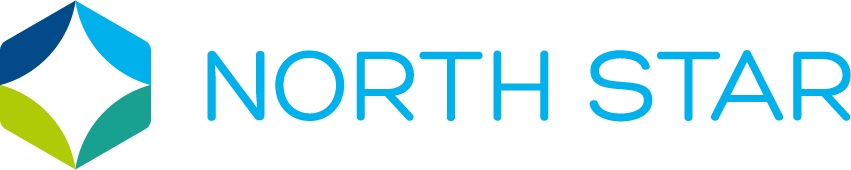 